１３期生　選手募集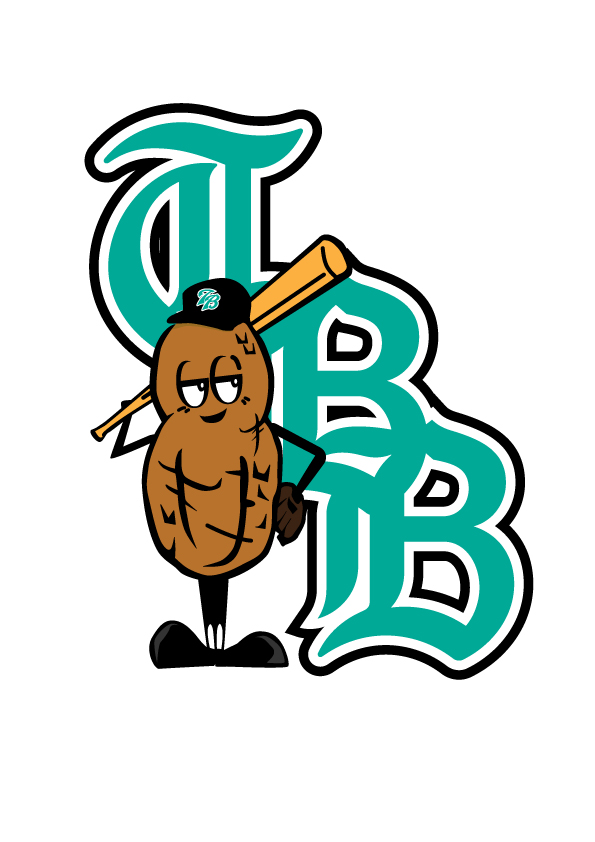 体験練習会　今年も東京ベイボーイズでは、第13期生の体験練習会を実施いたします。入団をご検討されている6年生は、是非ご参加ください。1．対 象 者　現小学6年生を対象 ２．参加申込方法電話・HPのからのお申し込み。締め切りは体験会開催日の3日前といたします。参加人数により、参加日を調整させていただく場合がございます。あらかじめご了承ください。雨天決行ですが、荒天の際は中止とさせていただきます。中止の際は当日の7：30までにチーム公式facebookにてご連絡させていただきます。３．開催日平成29年11月23日（木）、11月26日（日）　9:00〜 15:00　予定＊13:00から保護者対象の説明会を行います。４．持ち物野球道具・着替え・水筒 ユニフォームで参加してください。５．会　場　　東京ベイボーイズ八街グラウンド　　※googleで「東京ベイボーイズ専用八街グラウンド」　 　　と検索してください。６．その他近隣トラブルの問題になるため駐車場は隣接しているAEON第２駐車場にお停めくださいますようお願い申し上げます。